  揭阳市揭东区人民政府办公室政府信息公开申请流程图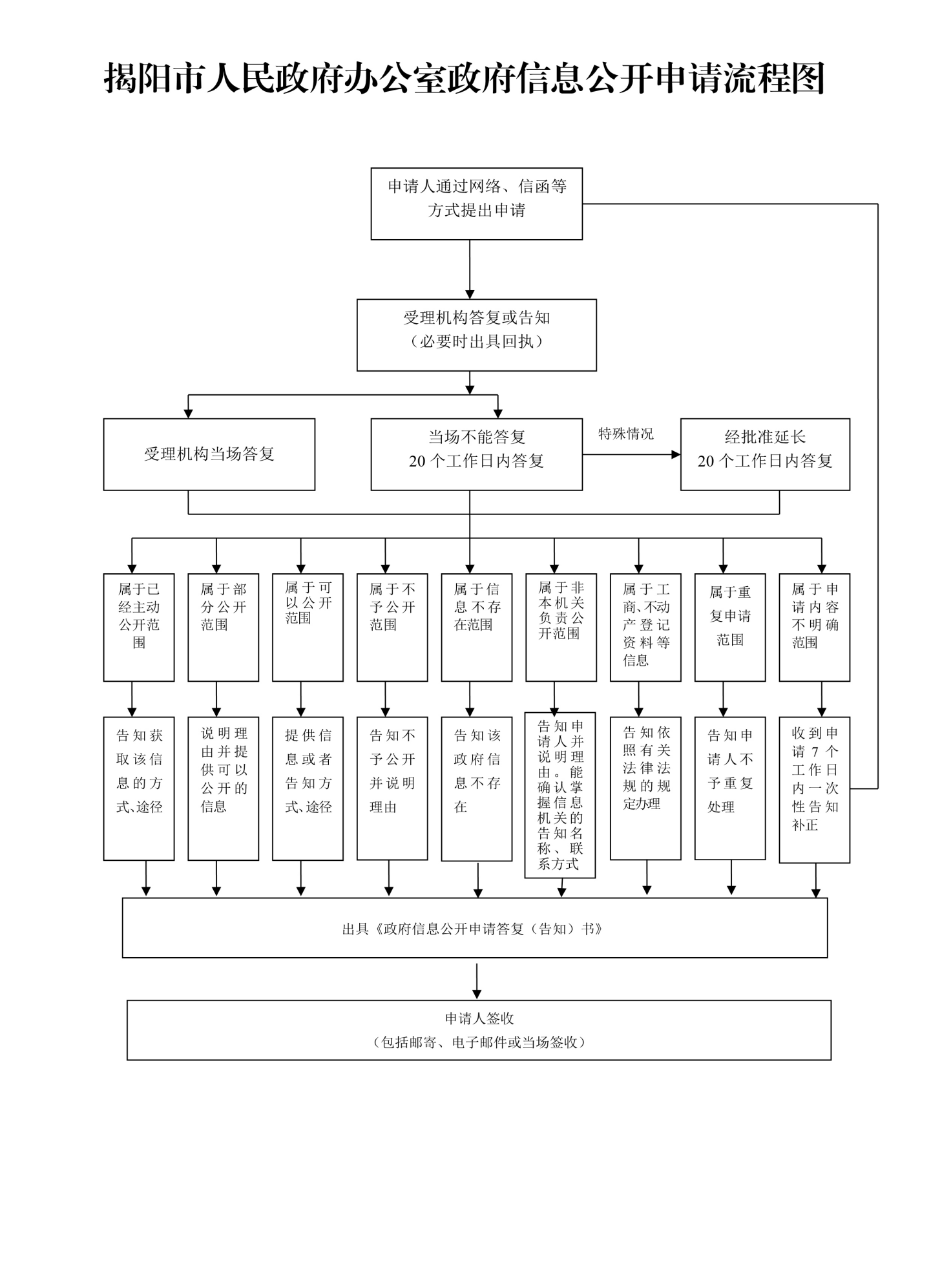 